ICONS FOR EDIT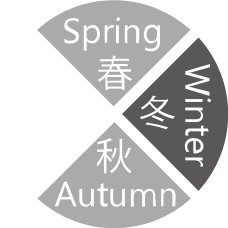 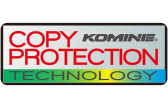 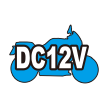 